2020 годУчастники:  МДОУ «Детский сад № 131»МДОУ «Детский сад № 20»МДОУ «Детский сад № 142»МДОУ «Детский сад № 176»МДОУ «Детский сад №240»МДОУ «Детский сад №104»Цель: Использование сетевой формы реализации образовательных программ, ресурсов нескольких организаций, осуществляющих образовательную деятельность, развивать чувство сплоченности, умения работать в команде, развития  инициативы и  творчества.Задачи: Формировать способность к духовному, нравственно-патриотическому развитию, воспитывать любовь и уважение к своему народу, интерес к истории своей страны, своего края, своей семьи;Создавать условия для продуктивного общения, обмена педагогическим  опытом;Формировать и укреплять позитивное общественное мнение о деятельности дошкольных образовательных учреждениях  МСО г. Ярославля Проведенные мероприятия: ЧислоМесто проведенияМероприятияКол-во участников28.02.2020Библиотека-филиал №18Круглый стол « Я помню, я горжусь!»24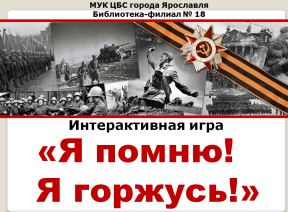 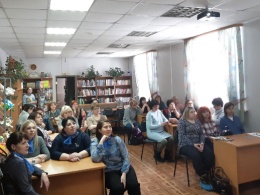 18.03.2020МДОУ «Детскийсад №20»Викторина  «Что мы знаем о победе»24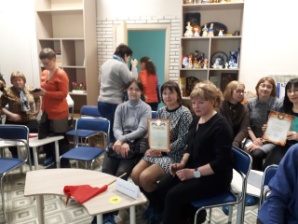 Апрель 2020МДОУ «Детскийсад №104»Спортивное мероприятие «Вперёд к Победе!»24Подготовлено Положение мероприятия, определён состав спортивных команд по ДОУ микрорайонаМай 2020Памятник в микрорайоне «Резинотехника»Уборка территории около памятника в микрорайоне «Резинотехника»24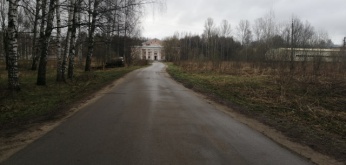 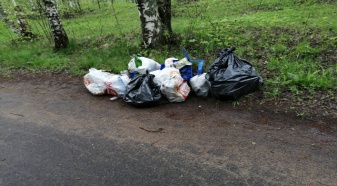 